Kullanıcı Entegre Çevre Bilgi Sistemine Giriş yapar. (https://ecbs.cevre.gov.tr/KullaniciIslemleri/Giris)Hesap İsmi > Detay seçilir.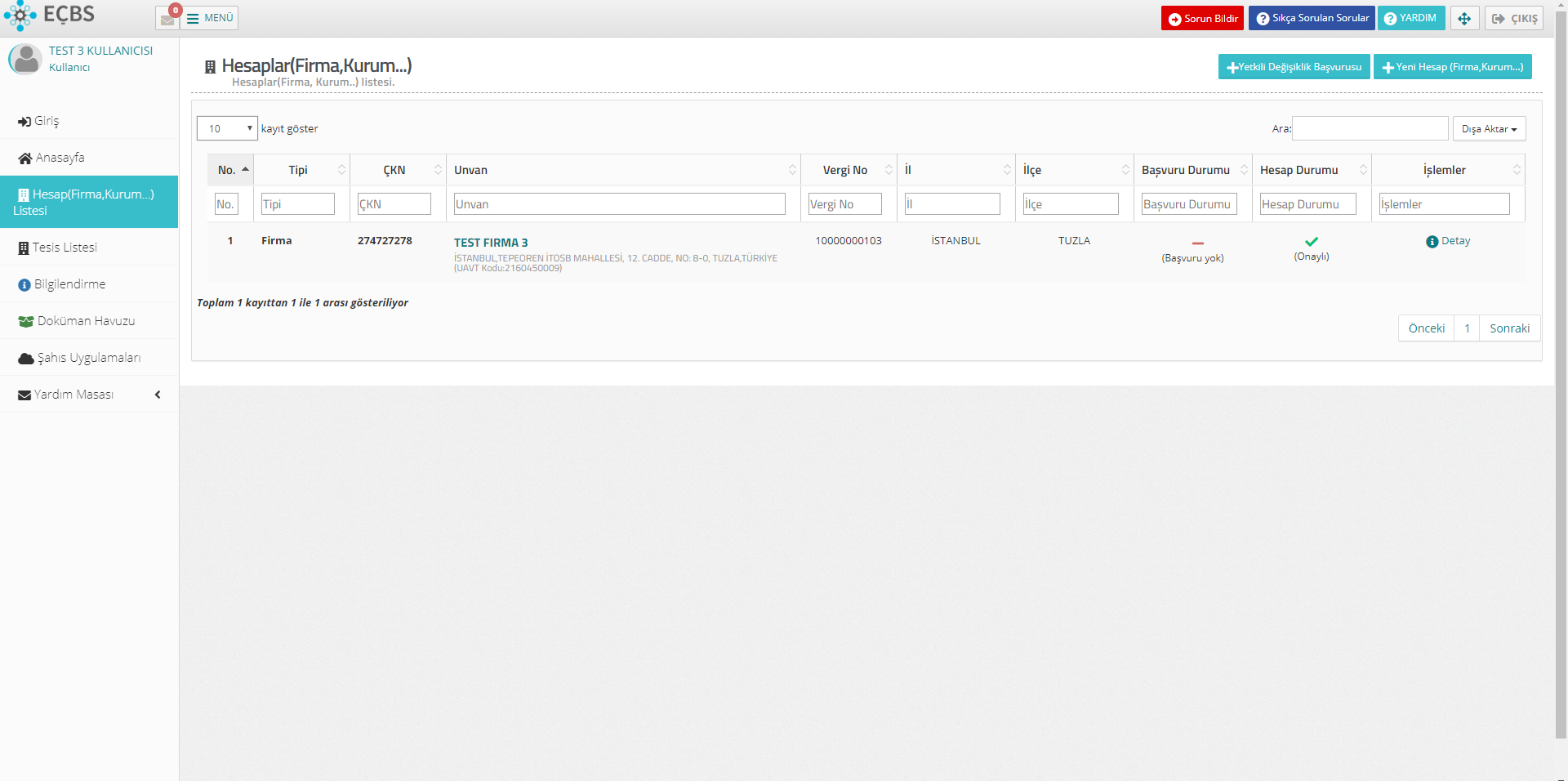 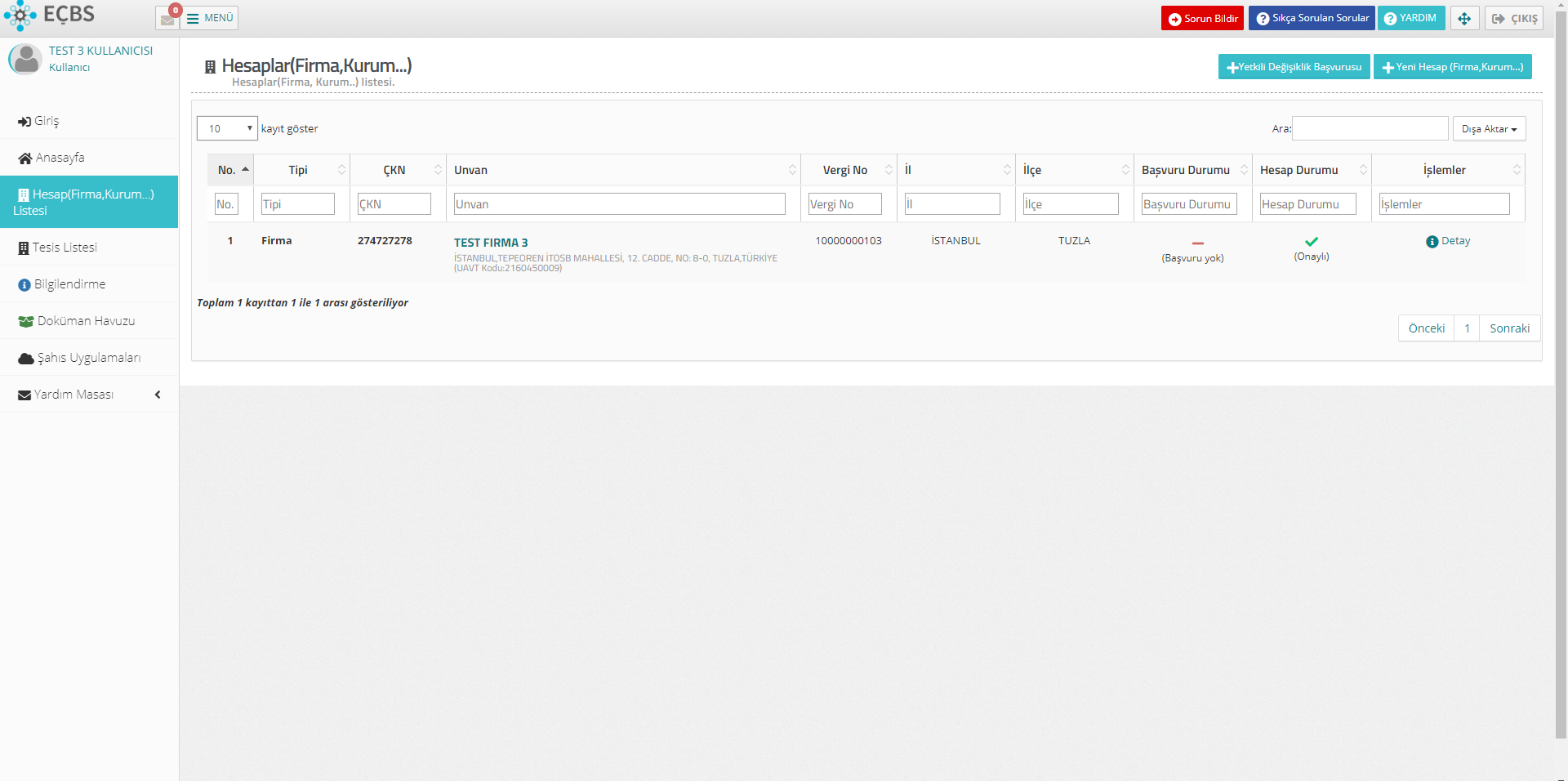 Hesap Ekranından Tesis/Şube Listesi Tıklanır. 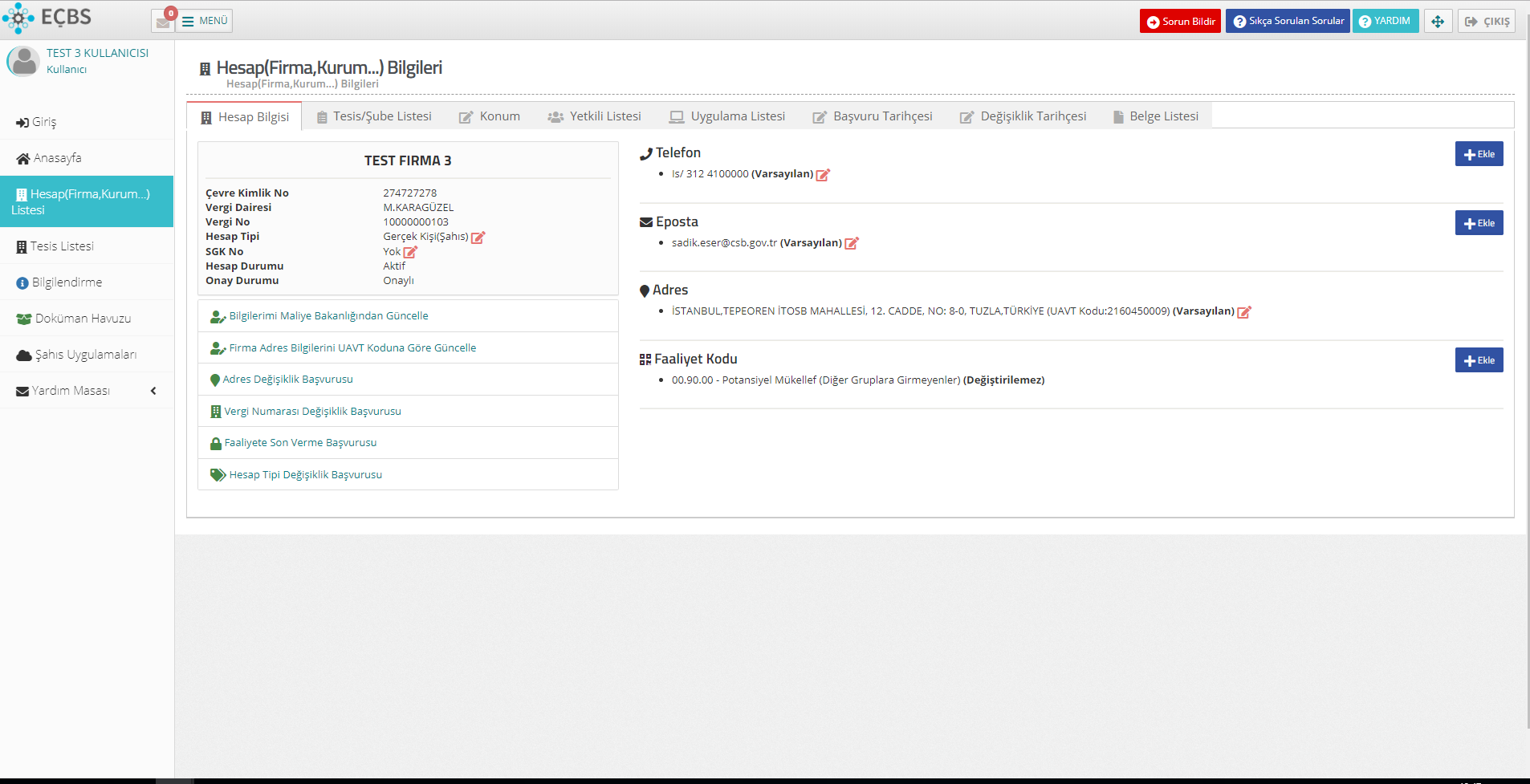 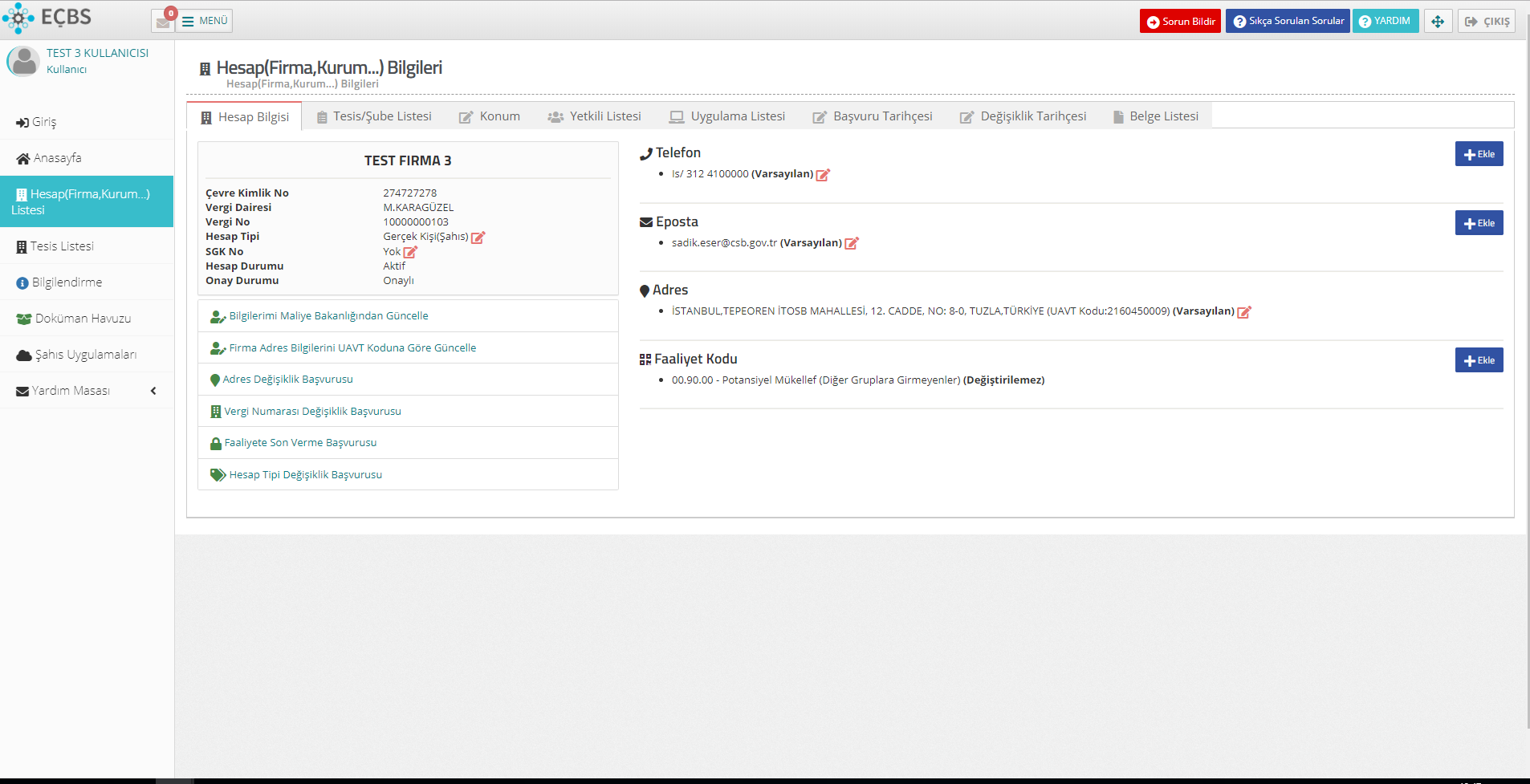 Açılan Sayfanın Sağ kısmında bulunan +HESABIMI TESİS OLARAK KAYDET seçilir.  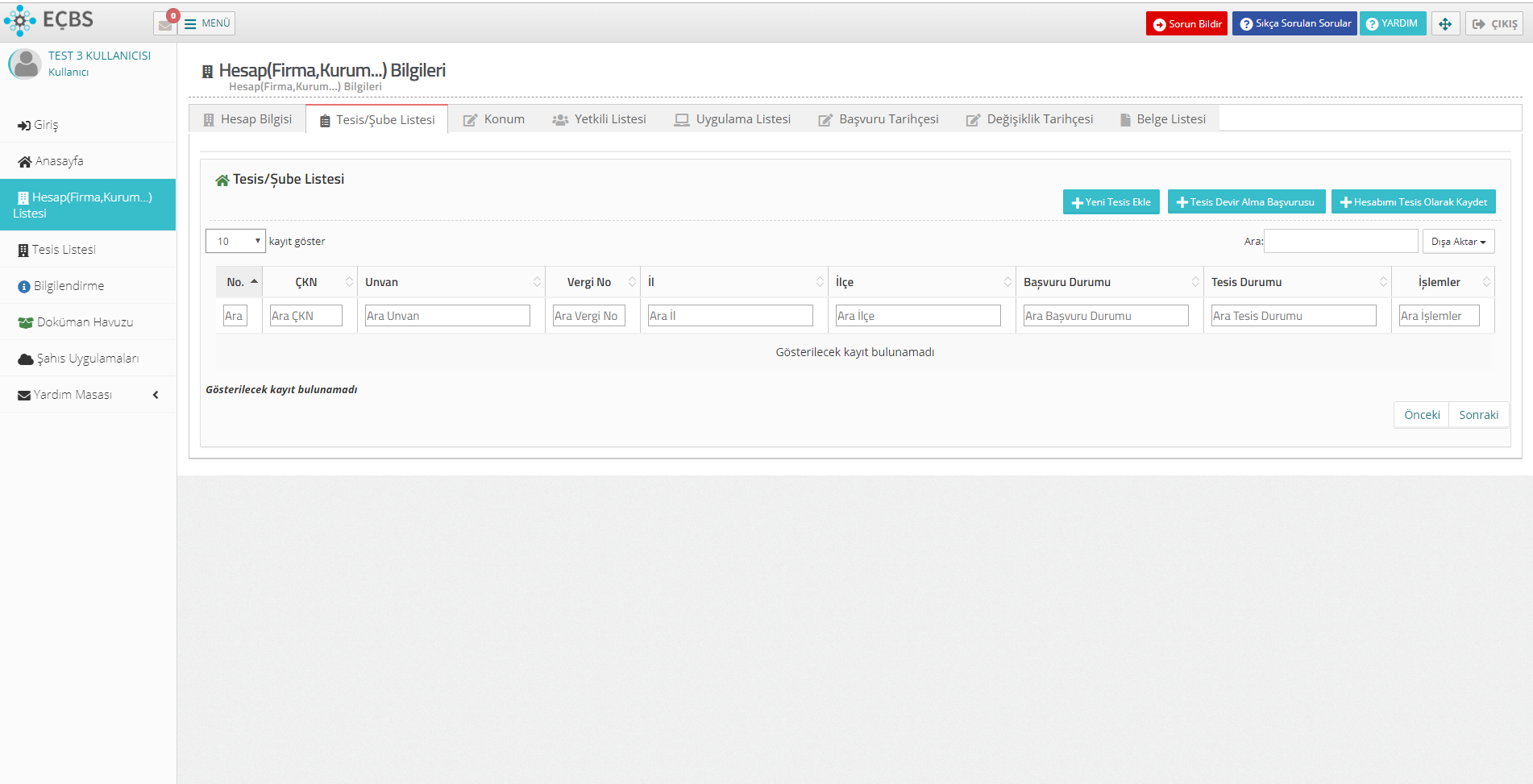 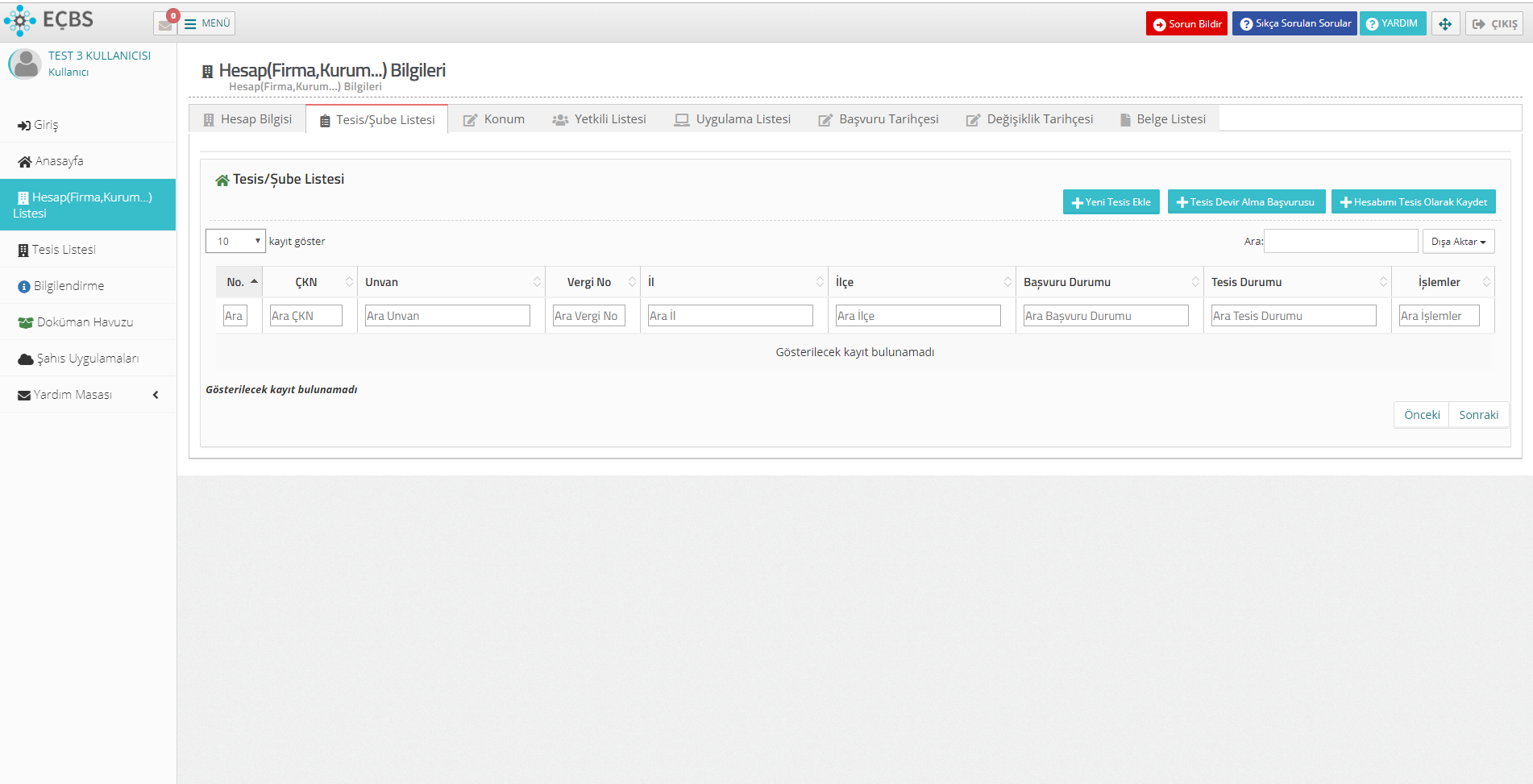 Faaliyet kodu seçilerek tesis kaydedilir. 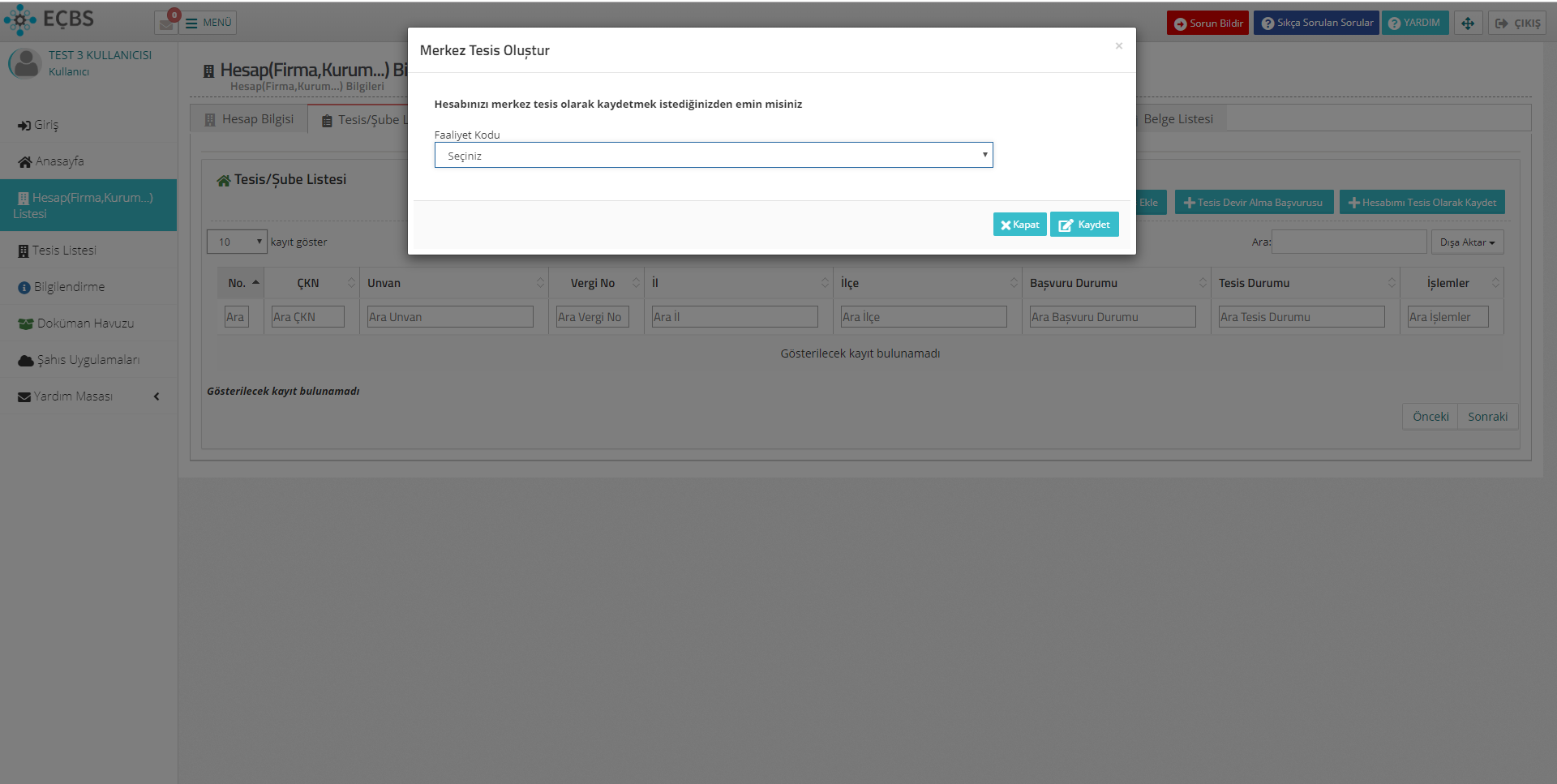 Entegre Çevre Bilgi sistemi Sol menüsünde bulunan Tesis Listesi Tıklanır. Tesis İsmi DETAY seçilir.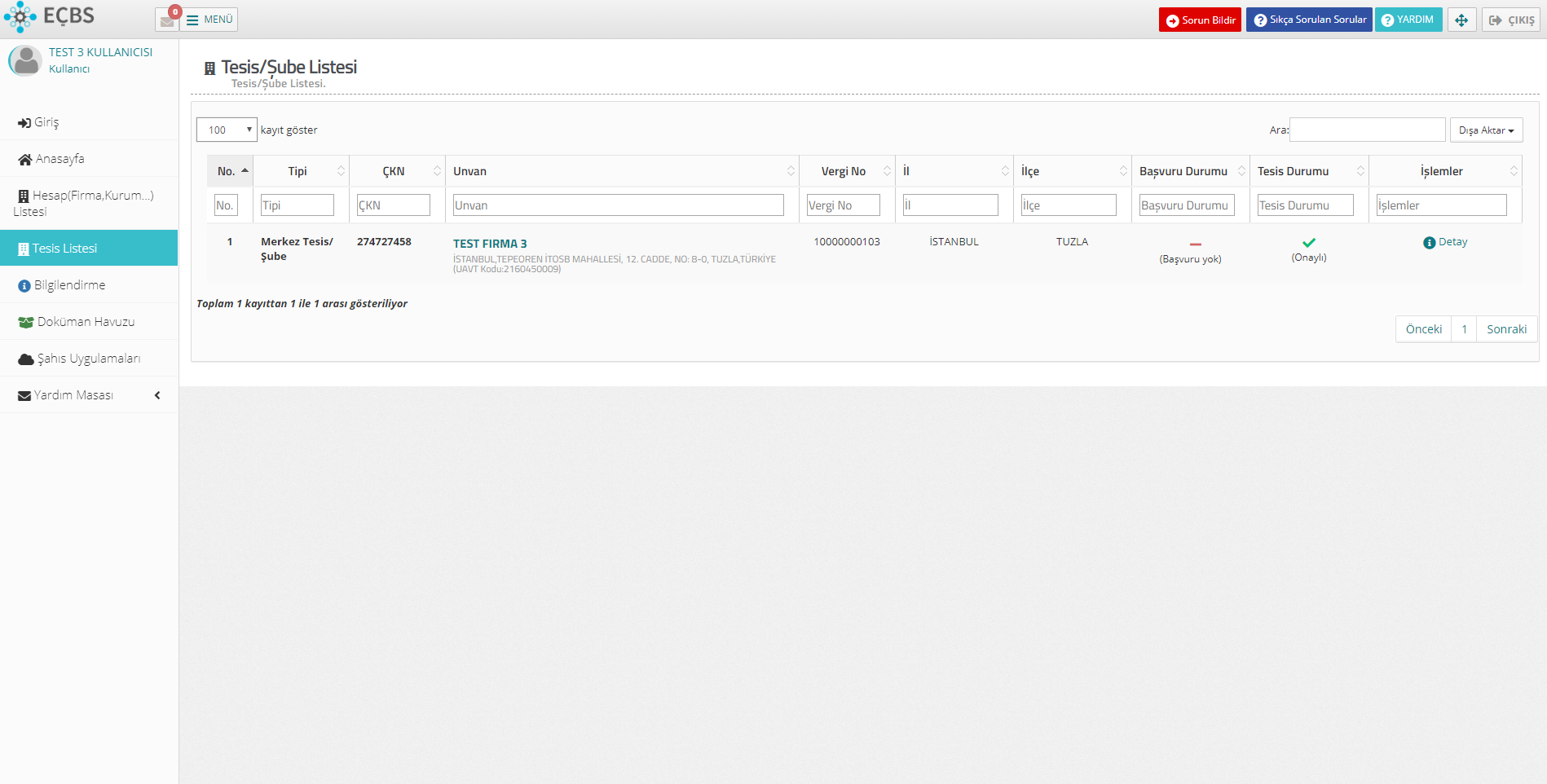 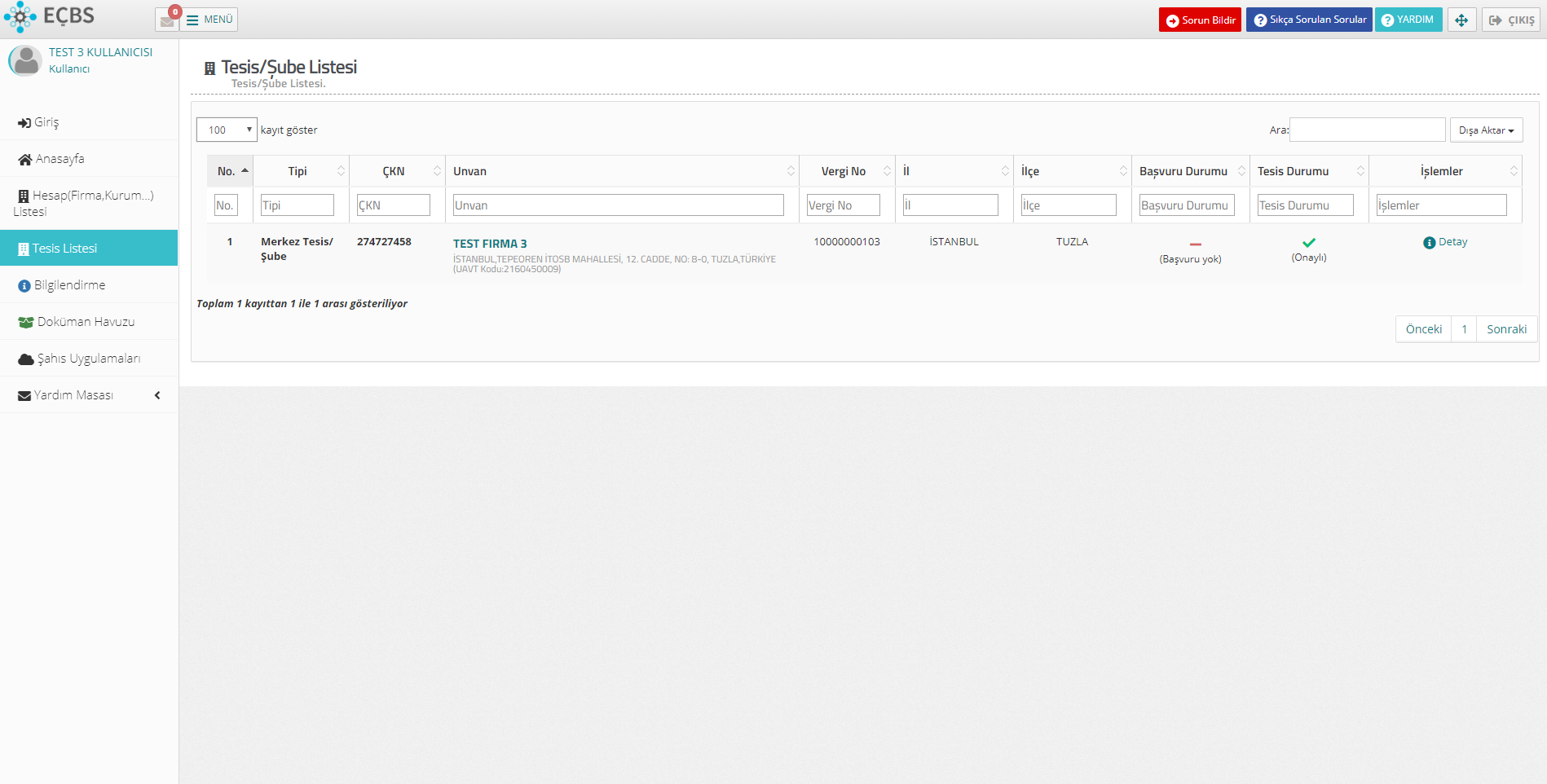 Tesis /Şube bilgileri >Uygulama Listesi seçilir. 2.sayfada bulunan Sıfır Atık Bilgi Sistemi EKLE seçilir.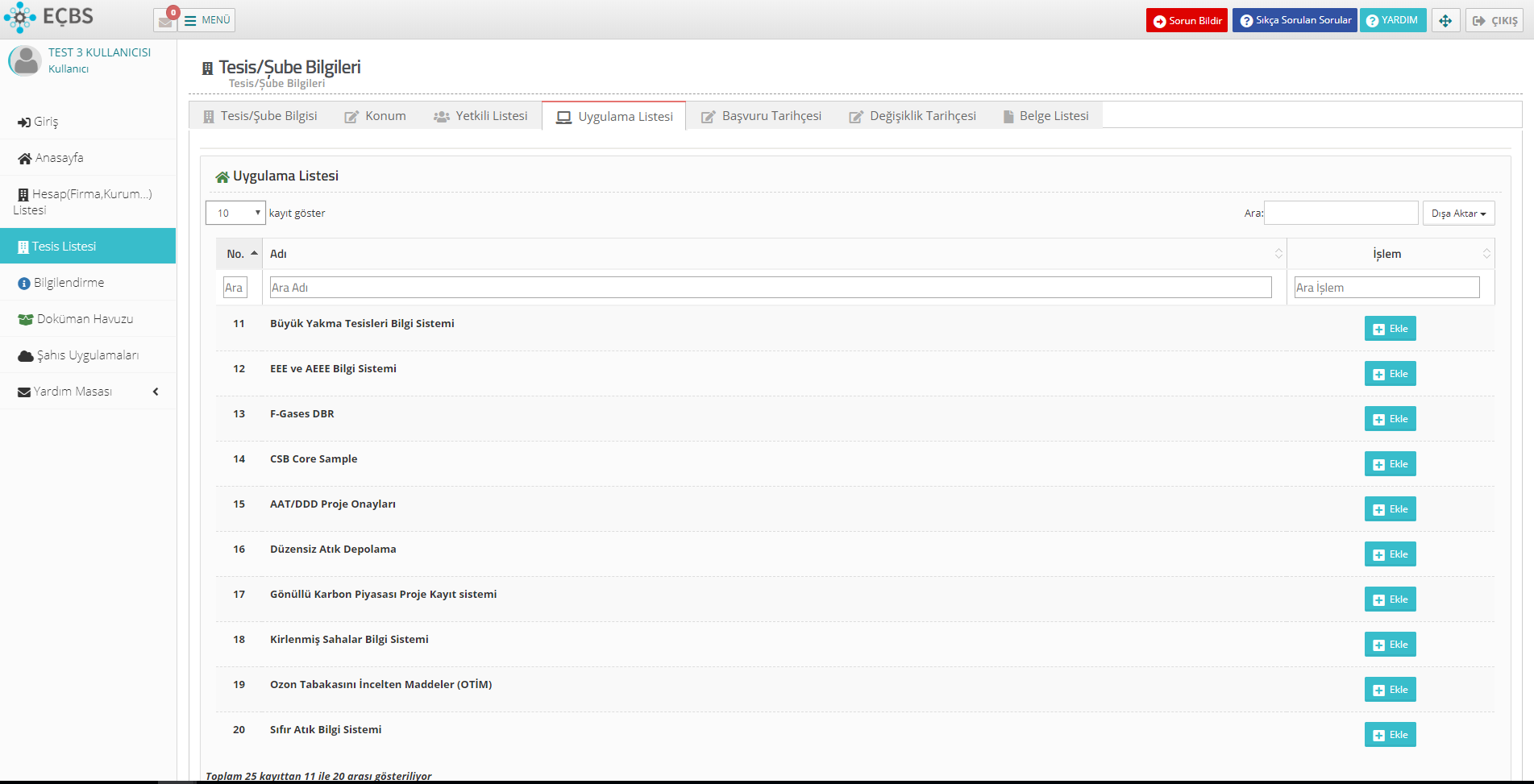 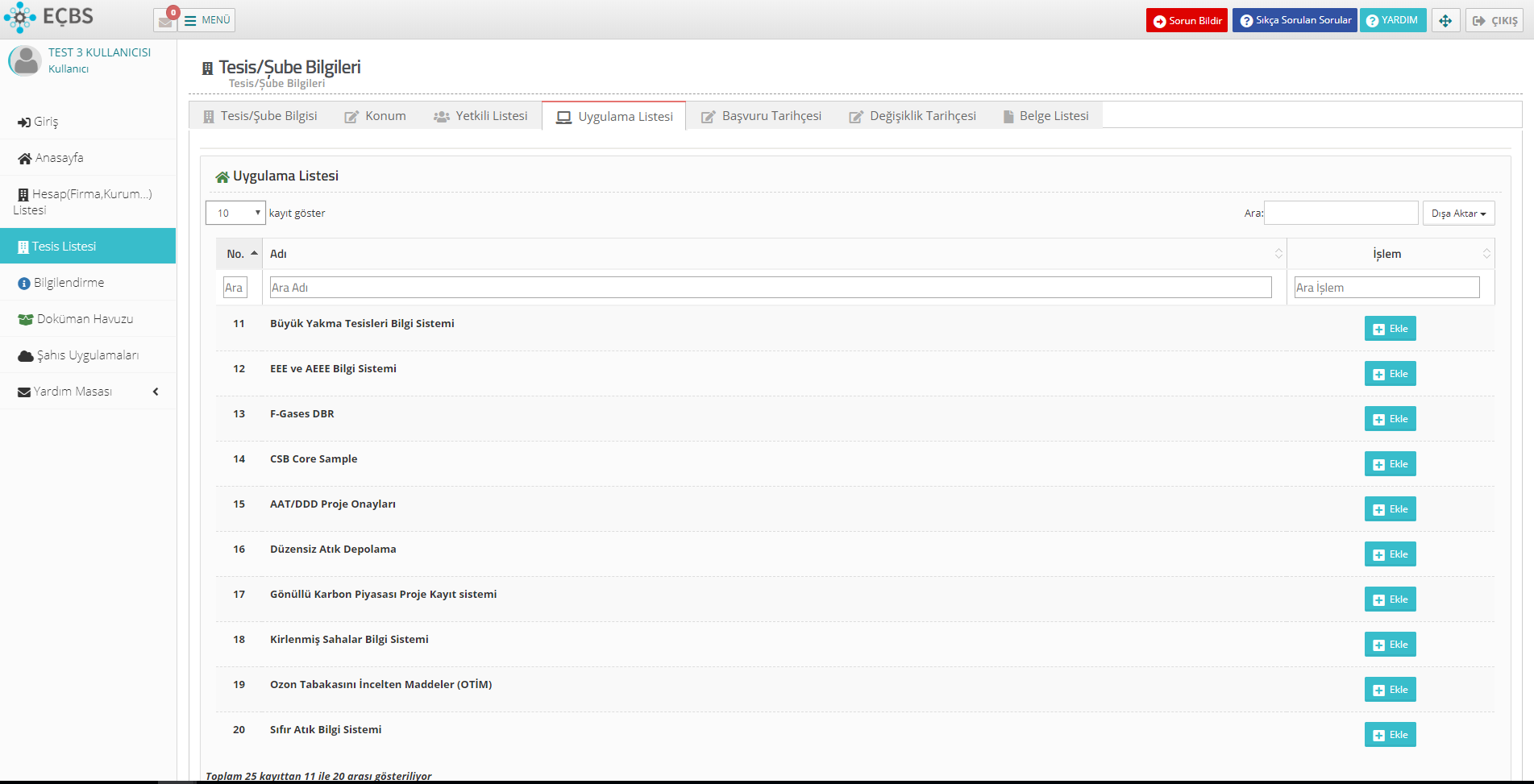 Kaydet seçilir.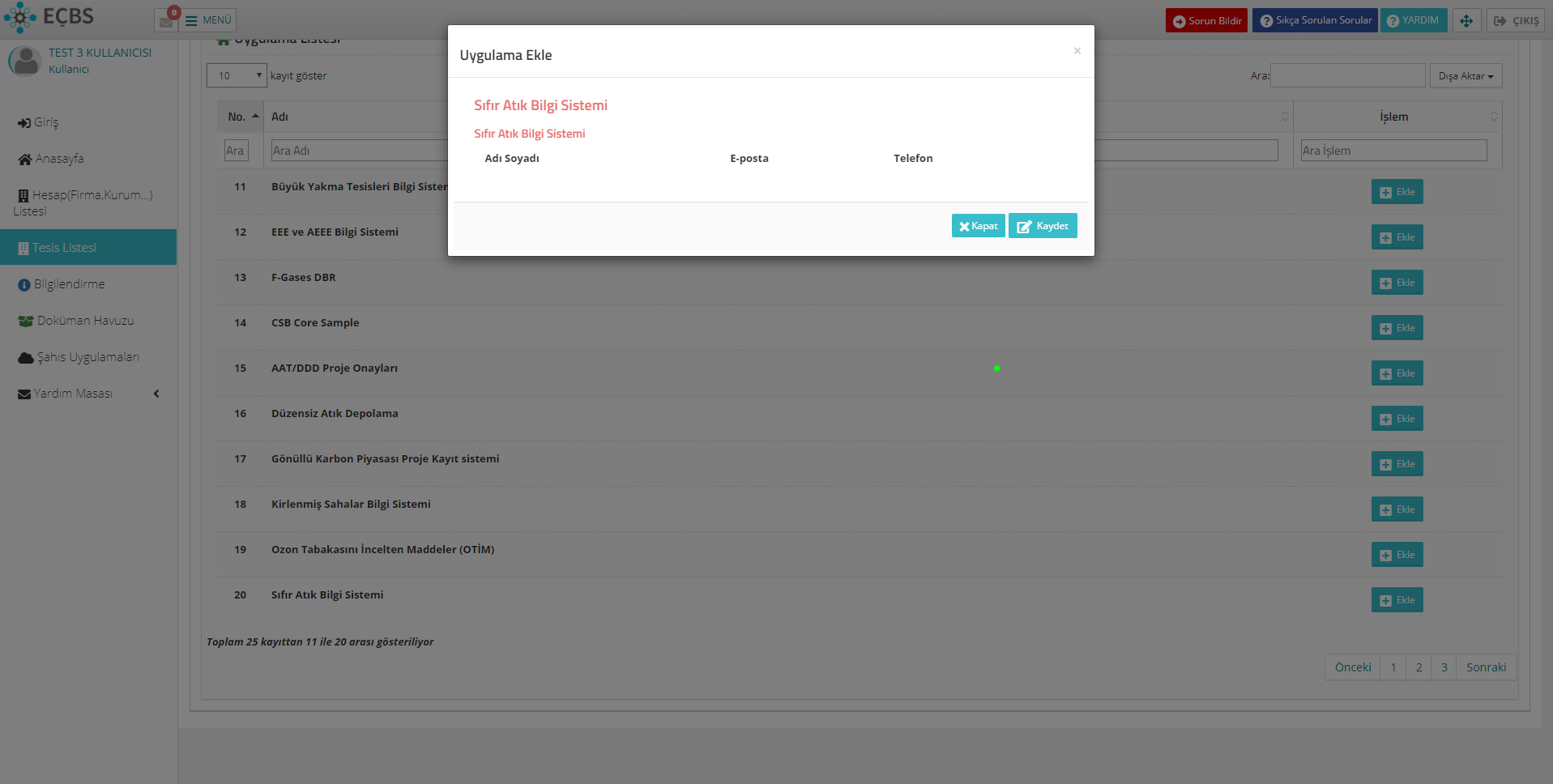 Sıfır Atık bilgi Sistemi>Uygulamaya Git  seçilir.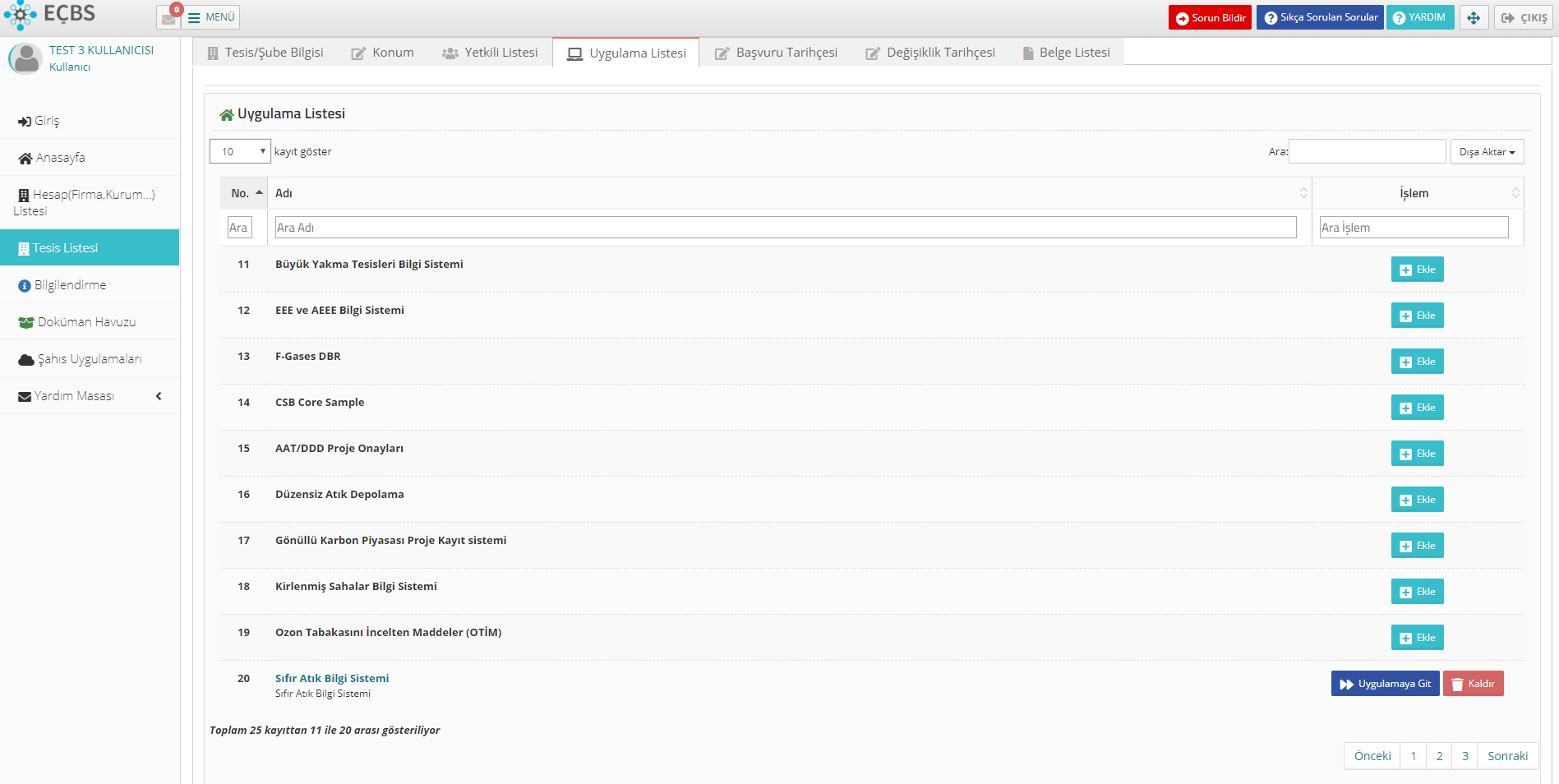 Sıfır Atık Bilgi sistemi Açılır. Kurum Bilgileri Eksiksiz Olarak Girilir. Kaydet Seçilir.Faaliyet>Yeni faaliyet girişi yapılır.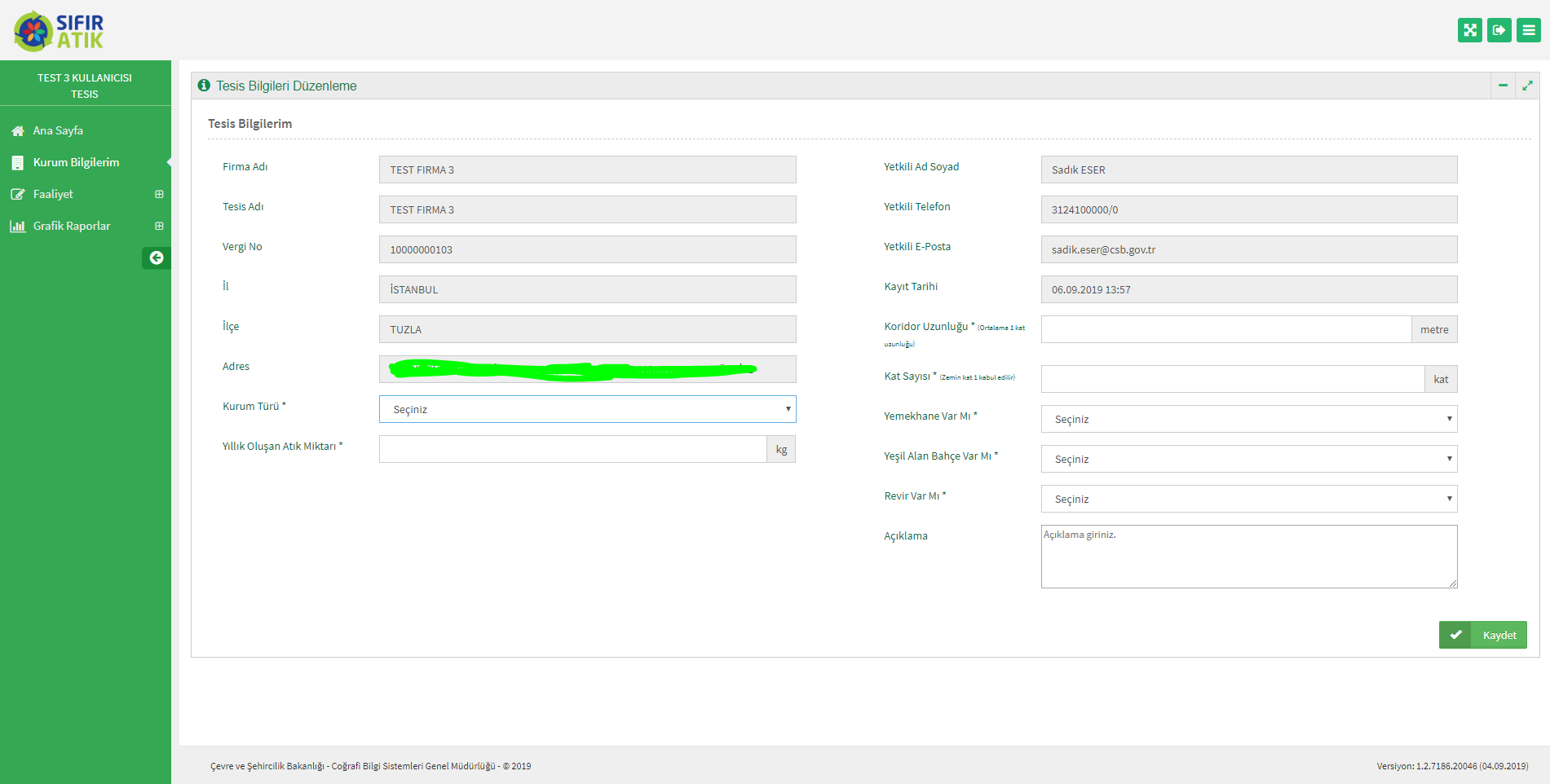 